       Frissített és kiegészített üzenet új formázással most 2 részből áll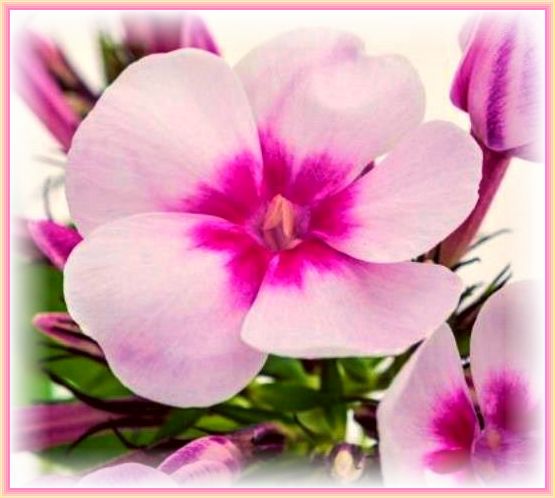 Miért nem szabad elutasítani a szellemi és technikai fejlődést- 2. rész -Üzenet témák: Miért nem szabad támogatnunk az egészségre káros új technikai fejlesztéseket.Miért nem szabad elzárkóznunk a világi eseményektől. Az ismeretek hiánya vagy téves ismerete akadályozza a spirituálisan magasabb rendű életszemléletet.Isten Lelke arra kér minket, hogy ne száműzzük szívünkből a büszke, kőszívű és kaotikus, deviáns viselkedésű embereket.Ezért kell először a szeretet szelleme felé megnyíló szívünknek megtörténnie, hogy onnan kapjunk ismeretet a további lelki érettséghez vagy életsegítséget.* * *Az üzenet folytatása:Ezen a ponton Isten Lelke megemlíti, hogy ebben a világban olyan technikai eszközöket is fejlesztenek, amelyek veszélyeztetik, sőt károsítják az emberi egészséget.Nektek, a szeretet szellemének emberei, tudnotok kell azt is, hogy ebben a mennyei Lénytől messze esett világban, a lelkek és az emberek között, akik már nagyon gyengék az energiájukban, olyan eszközöket és készülékeket fejlesztenek ki, amelyek semmiképpen sem szolgálják az egészséget. Olyan eszközöket építenek, amelyek egészségkárosító sugarakat és impulzusokat bocsátanak ki, amelyek fokozatosan csökkentik az emberi lény sejtjeinek rezgését, és ráadásul az inkarnált lélek rezgését is. Ez azt jelenti, hogy az emberi immunrendszert a negatív hatású lüktetések egyre inkább akadályozzák abban, hogy a szervezetben a káros állatok és baktériumok elleni felügyeletet végezze, ami tulajdonképpen a genetikailag előre meghatározott feladata lenne.A különböző új típusú készülékek nagyfrekvenciás átviteli impulzusai, amelyek az emberi életet veszélyeztetik, és amelyeknek a feltalálók, az építők és az üzemeltetők állításai és dicséretei szerint valójában hasznosnak kellene lenniük az emberek közötti kommunikációban, mennyei szempontból azonban nagy veszélyt jelentenek az emberiség egészségére, ha az otthonok közelében használják vagy telepítik őket. Az emberiségre leselkedő veszélyt nemcsak az új típusú kommunikációs eszközök jelentik, hanem az új típusú fegyverrendszerek is, amelyek használatuk esetén rövid időn belül számtalan emberi életet kiolthatnak és elpusztíthatják a természetet.Mennyei szemszögből nézve, aki ilyen baljós, életpusztító eszközöket és pusztító fegyvereket támogat, az kőszívű és nagyon sajnálatra méltó, mert csak a hatalomért és a találmányaiból származó hatalmas értékesítési haszonért él, és nem érdekli az emberi élet és a természet megőrzése. Az ilyen embereket hasonló gondolkodású, destruktív, földhöz kötött lelkek irányítják, akik gondolati impulzusok és második képek révén olyan konstrukciók alapötleteit adják nekik, amelyek a teremtő-fenntartó élet ellen irányulnak.Az ilyen romboló találmányok ellen sok jószívű ember az utcára vonul földi időkben, és békésen tiltakozik, hogy felhívja rá a politikusok figyelmét, hogy ne támogassák, vagy még mindig az emberek pénzéből támogassák. A szeretet mennyei szelleme azonban arra kéri a mennyei hazatérőket, hogy ne vegyenek részt a tüntetéseken, mert fennáll a veszélye, hogy radikális csoportok támadják meg őket, akik a látszat kedvéért elvegyülnek a békésen tiltakozó emberek között, akiket a háttérből radikális gazdag emberek irányítanak és támogatnak. Kérlek, hallgass a szeretet mennyei szellemének jó tanácsára, és maradj a háttérben, mert azt akarja, hogy földi életed végéig sértetlen maradj. * * *Bizony, amikor egyszer a hitehagyott lények elhagyták a tiszta, alázatos és szerény lények szívből jövő és igazságos egyenlőségét és egységben való életét biztosító égi létet, hogy saját égi világokat hozzanak létre, sokan közülük különösen tisztelt és méltóságteljes személyiségként kívántak bolygójuk életének reflektorfényébe kerülni. Így aztán sok égi éónon kívüli eón során egyre inkább beburkolták lélekrészecskéiket égi idegen életmóddal, és szívbajos, beképzelt magányosokká és kegyetlen uralkodókká váltak. Hogy mi lett a hatalom e kőszívű lényeiből, azt most jól láthatjátok az élet különböző területein, a megtévesztés e szörnyű világában. Most már nehezen tudnak harmonikusan és békében élni egymással, mert az életükre vonatkozó öncélú, önző szabályaik miatt nem tudnak harmonikusan és békében élni. Nem tudnak többé szívélyesen kommunikálni más emberekkel, és a legnagyobb nehézséget az jelenti számukra, hogy nyíltan közeledjenek hozzájuk, mert bizalmatlanok velük szemben. Nagyon ridegen viselkednek velük szemben az ügyleteikben és a beszélgetéseikben, és távolságtartóan élnek tőlük. Senki sem bízik már a másikban, mert már sok csalódást és rossz tapasztalatot szereztek az itteni földi emberekkel, valamint a lelkükkel a túlvilági világok fénytelen lakóival. A legtöbben az élet számos területén személyesen felértékelődve élnek, és beképzelt természetük révén barátságtalanul, önfejűen és vitatkozóan viselkednek más lényekkel szemben. Ily módon egyre távolabb kerülnek az egyenlőség és a közösség igazságos mennyei életétől. A túlvilági, sötéten ragyogó lények és azok közülük, akik emberi életbe inkarnálódtak, most annyira megterheltek az arrogancia és a deviáns viselkedés emlékeivel, hogy a szívből jövő, Istent szerető emberekkel elutasítással és megvetéssel találkoznak. Szavak nélkül is ezt sugározzák rájuk szívderítő tekintetükkel és arcvonásaikkal. Ez a szellemileg érett emberek számára azonnal észrevehető, mert érzékenyek. Néhány belső ember azonban elköveti azt a nagy hibát, hogy a hasonló gondolkodású, barátságos emberekkel folytatott beszélgetésekben elítéli az ilyen negatív embereket, ezáltal öntudatlanul megalázza őket lelkileg, és ez észrevétlenül ahhoz vezet, hogy lelkileg újból megterhelik magukat. Kérlek, ne tegyétek ezt magatokkal, de próbáljátok meg nem száműzni a szívtelen, kaotikus embereket a szívetekből azzal, hogy legyőzitek magatokat, hogy barátságosak legyetek velük szemben, annak ellenére, hogy elutasítóan viselkednek veletek szemben. Ezt szavak nélkül is megteheted, ha egy rövid mosollyal sugárzod feléjük a már megérintett szívmelegségedet. Egyszer egy ilyen örökkévaló lélek számára eljön az elmélkedés és a rátok való emlékezés kozmikus pillanata. Akkor lehet, hogy rövid időre képeket láthat földi életéből a lélek emlékeiből, és egyúttal érezheti, milyen kellemes, szívet melengető fényáramok áramlottak felé egykor az Ön lélekemberi aurájából. Ez lehet az az idő, amikor egy túlvilági lélek szellemileg felébred, és megkezdi égi átorientálódását. Ma már a mélyen bukott, emberi ruhába öltözött lények az élet számos területén a személyes felértékelés és a mesterséges álszentség mesterei lettek, anélkül, hogy sejtenék, hogy ezáltal mennyire eltávolodtak a mennyei lények személytelen, igaz, egyenlő életétől. A bukás túlvilági, finom, sötét birodalmaiban mindig továbbfejlesztik magukat különleges tudásuk és képességeik révén, amelyeket nem minden lény tudott elsajátítani, mert nem volt nyitott rá, vagy külső körülmények akadályozták ebben. Most azt hiszik, teljesen elborítva büszke emlékekkel, hogy minden lénynek ezt a felfokozott életmódot kell gyakorolnia, mert ez különleges méltóságot és különlegességet ad neki, amit másoknak különösen értékelniük és csodálniuk kell. Ettől az élethez való hozzáállástól még a túlvilági világokban sem tudnak szabadulni. Ha néhányan közülük, az új felismerések és a sok szenvedés által megérlelve, vissza akarnak térni a fény otthonába, nagyon nehezen fognak tudni visszatérni a mennyei lények egyszerű, személytelen és alázatos életmódjához, mert sokáig nem fogják felfogni, miért kellene lemondaniuk a személyes megbecsülésről. Aki most jobban a mennyei törvényekhez akar alkalmazkodni, azt az Istenszellem szívélyesen felszólítja, hogy fokozatosan ismerje fel és az Istenszellem segítségével vessen véget abnormális vagy deviáns viselkedésének és vonásainak, mert ezek nagy akadályt jelentenek a Fény Otthonába vezető Belső Ösvényen, mivel negatív erőket tartalmaznak, és semmi közük a lény mennyei szíves és szelíd tulajdonságaihoz. Ezek a raktárak nem teszik lehetővé, hogy az ember vagy a lélek egy túlvilági bolygón alázatosan megnyíljon az új információk előtt, amelyek a mennyei lények szívhez szóló életmódjára akarják őket irányító lények nélküli lények igaz egyenlőségében irányítani.Kérlek, legyetek tudatában ennek: Aki ma még erősen ellenáll az új szellemi-isteni ismeretek és az új, nemes, a mennyei életre irányuló magatartásformák befogadásának, az úgy programozta a lelkét, hogy sokáig megelégszik a korábbi, szellemileg tétlen emberi magatartással a túlvilági birodalmakban. Ez kihat a haladó élethez való helytelen hozzáállására is, mert lelke félni fog a túlvilági szellemi és bolygói újdonságoktól is, amelyek azonban mindig a köznép fejlődését szolgálják. Ennek az a következménye, hogy Isten szelleme ezután hosszú ideig nem tudja őket szellemi újdonságokkal vagy törvényszerű kiterjesztésekkel megközelíteni a tiszta mennyei lényeken keresztül. Visszataszítóan viselkednek az új ismeretekkel szemben, és ezért az Isten-szellem hagyja, hogy továbbra is így éljenek. Soha nem szabad megzavarnia a túlvilági elégedett életüket kitartó utasításokkal, és ezért tart nagyon sokáig a túlvilági érettség ideje a lények finomodásához azoknál a lényeknél, akik ennyire ráhangolódtak. Gyakran hosszú időre korábbi emberi életmódjuk vagy emlékeik foglyai, amelyek olyan erősen irányítják őket, hogy alig van érdeklődésük az új ismeretek és a magasabb, érzékenyebb életmódok iránt.Minden lény kozmikus szabadsága révén minden megterhelt léleknek a túlvilági birodalmakban meg kell tennie az első lépést a szeretet szelleme felé, hogy új, magasabb rendű, szellemi tudást és kibővített törvényeket kérjen tőle isteni forrásától. Ez mennyei szempontból azt jelenti, hogy a központi és zseniális személytelen szeretet-szellem soha nem hatol be egy lény tudatába egy új, lényegesebb tudással, és nem ajánlja fel neki, hogy ezt végül is fogadja el tőle. Nem, ez tolakodó, lekezelő magatartás lenne a mennyei Szeretet-Szellem részéről egy szabad egyetemes lény felé, de ez soha nem fog megtörténni, mert Ő maga gondosan kezeli a szabadság, önállóság és függetlenség életszabályát a lények számára az Ő legnagyobb egyetemes szívében.Ez az, amit minden égi lény a személytelen teremtés és a személytelen Istenség teremtésének kezdetén az Eredeti Központi Nap egyetemes szívében lévő megfelelő tárolókon keresztül rendezett el. Ez azt jelenti, hogy minden kozmikus lénynek meg kell tennie a maga erőfeszítéseit, és gondoskodnia kell arról, hogy az evolúcióban magasabb szintű tudást kapjon, hogy vagy az égi evolúcióban megfelelő megvalósítás révén fényesebb világokba léphessen előre, vagy a bukóterületekről magasabb rezgésű bolygókra váltson, amelyek közelebb vannak az égi birodalomhoz. Az Ősi Központi Napban lévő egyetemes, személytelen Szeretet-Szellem mindig szívélyes, türelmes, mindig befogadó és segítőkész Lény minden lény számára, aki mindig megnyitja előttünk a szívét, amikor hozzá fordulunk, hogy beavasson bennünket a lét és a törvények még magasabb rezgésű, fényesebb kozmikus tulajdonságaiba. Mi vagyunk azok, akik először a Szeretet Szellemétől kérünk új tudást és új bölcsességet. Így megvan a szabadságunk, hogy mi magunk határozzuk meg, mikor nyitunk újra az egyetemes újdonságok felé, és ez csak akkor történik meg, ha életmagunkból (lüktető szívünkből) belső szomjúságot érzünk erre. Mi, égi lények megszoktuk, hogy szabad szándékból, az Én Vagyok Istenséggel való szívélyes összekapcsolódással, és a fejlődési állapotunkhoz igazodó újdonságok megkérdezésével nézzünk körül a kibővített egyetemes tudás után, hogy további spirituális lépéseket tehessünk egy magasabb tudatosság felé. Az égi lényeknek ez a szabad életmódja azt sem teszi lehetővé, hogy az Isten-szellem az égen kívüli lényeket arra kérje, hogy új égi életmódot keressenek, hogy szellemileg tovább fejlődhessenek és közelebb kerülhessenek az élet égi törvényeihez, hogy elérjék a mennyei visszatérést. A tiszta égi lények szabad élete úgy irányul, hogy egyetlen lény sem kényszeríti rá magát a másikra a magasabb evolúciós tudása révén. Ugyanez igaz az Én Vagyok Istenségre is. Soha nem erőlteti meg magát, mert tudja, hogy mikor jön el a kozmikus idő egy lény számára, hogy akkor szívesen akar majd új ismeretekkel, új életmóddal kapcsolatos új ismeretekkel foglalkozni, és e célból önállóan érdeklődik utána. Ezért az Isten-Szellem azt tanácsolja az őszinte égi visszatérőknek, hogy az új tudás és a bolygói fejlődés irányába szakadjanak el az elutasítás emlékeitől, és úgy orientálódjanak át, hogy mindig nyitottak legyenek az új isteni tudásra és a szellemileg előremutató jelzésekre akár e világból, akár a túlvilági bolygói életből - még akkor is, ha az jelenleg még nehezen érthető, mert ismeretlen információkat tartalmaz. Az állandó belső megnyílás lehetővé teszi számukra, hogy spirituálisan és anyagilag is tovább képezzék magukat, illetve tudatuk kitágulását érjék el, mert a szellemi megállás visszalépés lenne számukra, hiszen az emberi tudat is megtapasztalhatja a szellemi továbbfejlődést. Ha az ember a lelki bágyadtsága miatt hosszabb ideig megáll a tudatában, vagy ha nem történik pozitív szellemi megújulás és változás az emberi tudatában az élet minden területén, akkor a belső lelkét is szellemi blokádállapotba húzza az új ismeretekkel szemben a merev gondolkodási és viselkedési emlékei miatt. Ez nagyon tragikus egy olyan lélek számára, aki korábban nyitott volt és hajlandó volt hazatérni.Az emberi tudat - amely a szilárd sejtatomok funkcionális emlékei révén a felső és alsó tudat tudásával, az öröklött génismerettel, valamint a megtestesült lélek információival kölcsönhatásban fokozatosan hatalmas élő kommunikációs hálózatot alkot - az ember halála után ebben a formában örökre megszűnik létezni. Az emberi tudat minden raktára azonban szintén a romolhatatlan lélekben van, és ezért ezek a finom állapotban, a lélekrészecskék burkában élnek tovább. A lélek azonban csak akkor használja őket, amikor erősen földhöz kötött, és egy meghatározott célból újra emberek közé akar kerülni ezen a világon. Egyébként a hazatérni szándékozó lelkek hamarosan az esszencia-életmagból származó átalakulás isteni ereje által akarnak kiszabadulni az emberi tudat raktáraiból, mert magasabb világokba akarnak vonzódni. A különböző emberi életszakaszok emlékezete csak addig marad a lelkeknél, amíg azok nyitottak akarnak lenni rá. De egy messzire érett lélek, mennyei hazatérésekor már semmit sem akar tudni a földi sötét múltjáról, ezért arra kéri az Isten-szellemet, hogy örökre törölje el számára az emberi emlékeket, mert azok megakadályozzák abban, hogy a magasabb világokban egy új, fejlődő életre koncentráljon. Bizonyos túlvilági alkalmakkor a múlt emlékei váratlanul újra felbukkanhatnak a lélek gondolataiban és képeiben, és elhomályosíthatják az egyenes úton hazatérés örömteli hangulatát.De az emberi-szellemi fejlődéséből származó néhány raktározás révén a visszatérni akaró lélek elég gyorsan megnyílhat az új mennyei törvények és életmódok előtt - amelyeket már egyszer megélt a mennyei létben, vagy amelyeket a mennyei evolúciója során megcsapolt -, mielőtt átadná azokat az Isten-szellemnek örökre történő átalakításra. De kérlek, ne kövesd el azt a hibát, hogy összekevered a tiszta fénylény mennyei-szellemi fejlődését a tudás és tapasztalat világi felhalmozásával, mert különben rengeteg agyatlan információt fogadsz el ebből a világból, ami azonban csak a személyes fejlődés és csodálat szempontjából hasznos számodra ebben a világban, negatív értelemben. Az Isten-szellem azt jelenti: Az általános tudásodnak alkalmazkodnia kell a földi idődhöz, hogy megfelelő, középosztálybeli, élhető életet élhess, de nem haladhatja meg a szerény életmód arany középútját. Aki felfogta Isten Lelkének e tanácsának értelmét, az megértheti, miért jó, ha jól tájékozott vagy a technikai ismeretekben és a világ ezzel kapcsolatos újdonságaiban - ha ezek fontosak és szükségesek az életedhez. Ennek azonban a lelki és fizikai jólétetekhez kell igazodnia, és az anyagi lehetőségeiteknek megfelelően, nem pedig azon túl, mert különben kárt okozhattok magatoknak.De néhány szíves ember félreérti a Mennyei Királysághoz vezető Belső Ösvényt. Elszigetelik magukat a világi eseményektől, hogy nagyon intenzíven koncentrálhassanak a könyvekből vagy az Istentől kapott üzenetekből szerzett spirituális tudásra. De közben nem gondolnak arra, hogy fennáll a veszélye annak, hogy teljesen elszigetelődnek a világhoz szükséges tudástól és a technikai fejlődéstől, és néhány év múlva már nem tudnak megbirkózni az életükkel, sőt esetleg mentálisan megbetegszenek. Aztán annyira szenvednek világi korlátoltságuktól és magányuktól, hogy egyesek legszívesebben azonnal búcsút mondanának ennek a világnak, ha lenne rá lehetőségük. Ez valóban a lelkesítés rossz útja, mert ez a hozzáállás nagy nehézségeket okoz nekik önmagukkal vagy lelkükkel, mert még inkább felerősíti a lélek vágyakozását a fény otthona után, és ez azt jelenti, hogy legszívesebben leválna fizikai testéről, ha Isten szelleme nem figyelmeztetné erre éjszaka, az ember mély álmában, mert mindig a mennyei Lény felemelő és megőrző életére orientálódik.Aki haszontalannak találja az emberi életét, annak nincs öröme az életben, és akinek már nincs öröme, azt egy ponton annyira irányítani fogják a saját inputjai, hogy inkább kioltja az életét. Ez azonban kívül esik Isten törvényén, és Isten Lelke soha nem támogatja. Az istenfélő embereknek ezt a szívükre kellene venniük, és soha nem szabadna a saját életük kioltásának gondolatával foglalkozniuk. Kérlek, legyetek tudatában annak, hogy minden lélek önként és okkal inkarnálódott emberi ruhába, és soha nem akarja egyik pillanatról a másikra haszontalanul eldobni azt. Ezt csak azok a lények teszik, akik úgy tettek, mintha csak addig élnének ebben a világban, amíg örömükben megtapasztalhatják világi szokásaikat és örömeiket. Ha ezt bizonyos okból nem tudják tovább megtenni, akkor önként távoznak az életből, hogy a lehető leggyorsabban visszatérhessenek ebbe a világba egy új testben, hogy ott folytassák, ahol előző életükben abbahagyták. Ezt az életmódot azonban soha nem támogatja Isten Lelke, hanem saját túlvilági segítőik vannak, akik törvénytelen negatív erőkkel és mennyei távoli irányelvekkel támogatják őket egy új inkarnációban. De ez egy másik téma.Isten Lelke az üzenetben utasításokat akart közvetíteni nektek, és rá akart ébreszteni benneteket, hogy a remete életmód vagy az új technológiával szembeni elutasító magatartás soha nem felel meg a mennyei visszatérőkre vonatkozó isteni utasításnak, mert ez belsőleg megosztja őket, és ennek következtében egyesek lelkileg megbetegszenek, és egyre inkább eltávolodnak a mennyei lények közösségi életétől. Ezért tanácsolja az égi visszatérőknek, hogy olyan emberekkel legyenek együtt, akiknek a hullámhosszán vagy az életben való tájékozódása a tiétek. Azt is tanácsolja, hogy ne álljatok ellen a világi fejlődésnek, mert különben elszigetelitek magatokat, hogy többé ne tudjatok eligazodni ebben a világban, és a legnagyobb nehézségekbe ütközzetek az új technikai eszközök és tárgyak működtetésével és kezelésével, amelyek azonban fontosak lennének az életetek szempontjából.Kérlek, ne vedd szó szerint ezt az üzenetet a mennyei forrásból, hanem csak a jelentése szerint a szívedbe, akkor belülről fogod megérteni, hogy mire akarja Isten Lelke felhívni a figyelmedet. Mindig híreket fogsz tőle kapni és tanulni, ha szomjazol rá, és szívből kérdezed tőle. De csak akkor tudja teljesíteni a kérésedet ebben a világban, ha széles körben érett, önérzetes és alázatos hírmondók, akik mindig a háttérben élnek, önként megnyílnak előtte a kommunikációra. De mindig csak ingyen kínálja fel nekik. Isten Szelleme mindig segít minden lénynek a mennyei létben és a mennyen kívüli világokban is, ha az valami konkrét dolgot kér tőle, ami megfelel az élet mennyei szabályainak, és ami megvalósítható, vagy amit a mennyei Eredeti Központi Napban lévő energiakapacitással azonnal vagy később teljesíteni lehet. Soha nem zárkózik el egy lény elől, ha az ismeretbővítés céljából közeledik hozzá, és például szeretné jobban megérteni a kozmikus törvényeket, vagy pontos életvezetési tanácsokra van szüksége a kettős élethez, hogy harmonikusabban és boldogabban élhessenek együtt. Veszélyes élethelyzetben mindig megpróbálja őket azonnal figyelmeztetni és megvédeni belülről a lény-életmagján keresztül, vagy az általa elérhető mennyei védőlényeken vagy embereken keresztül, amennyire ez számára a mennyen kívüli világokban lehetséges. Mindig segítőkész lesz minden lény felé, és a legnagyobb egyetemes szívéből is felajánlja túlméretezett, zseniális tudását, amely pontosan az ő fejlődési állapotához igazodik. Ez azt jelenti, hogy ha egy lénynek még hiányzik néhány fontos szellemi építőelem - ezek a megvalósult tudásából felszívott élettapasztalatok - az átfogó felismeréshez, akkor például a duális lények sok égi életszférája közül az egyikben vagy egy finom atom helyes kezelését szolgáló kozmikus törvényszerűségben való oktatása csak addig terjedhet, ameddig a lény fogékonysága az új ismeretekre és azok nyilvánvaló tapasztalattároláson keresztül történő megvalósítása lehetővé teszi. Ezen túl, a mennyei lényben és a mennyen kívüli világokban egyetlen lény sem fogadja az Isten-szellemtől a tudás információjának átadását, mert különben szellemileg túlterhelt lenne. Ha lehetséges számodra, hogy az egyes üzenetek új tudásépítő elemeit egy spirituálisan magasabb életszemléletből szemléld, amit szeretett Én Vagyok Istenségünk mindig felajánl neked kedves és mindig segítő szívéből, akkor ezáltal lehetőséget kapsz arra, hogy életedre messzebbre, tisztábban és esetleg más megvilágításban tekints, mint ahogy az eddig nem volt lehetséges számodra a hiányzó vagy téves tudás miatt. Egy nap nagyon boldog leszel emiatt. Aki az égi forrásból származó, saját maga által kiválasztott spirituális tudással és az e világ fejlett technikai ismereteivel is bővíti emberi tudatát, új lehetőségeket kap, hogy jobban eligazodjon az élet egy vagy több területén. A szellemi továbbfejlődés révén az ember egy napon olyan messzire jut, hogy a világi eseményeket és az életét jobban fel tudja mérni és nagyjából be tudja sorolni. De ezt csak akkor tudja megtenni, ha állandó kitartással és erőfeszítésekkel új ismereteket gyűjt, és hajlandó azokat megérteni és a gyakorlatba átültetni. Ez segít neki abban, hogy magasabb perspektívából tekintsen erre a törvénytelen világra, és maga is törvényesebben viselkedjen benne. És aki megcsapolta a spirituális áttekintést erre a világra és az életére önmagából, az nyitott is rá, és kész arra, hogy a további nem vonzó viselkedést teljesen elengedje, amiről az önismeret fénytükrébe való folyamatos belenézéssel szerzett tudomást. Jobban meg akarja nyitni magát a mennyei törvényes és nemes viselkedési módok felé, amelyeket egy isteni üzenetben tapasztalt, hogy fokozatosan beépítse azokat a mindennapi életébe. Ekkor ismét új szellemi hátszelet vagy támogató égi erőket kap a további égi törvényszerűségekhez, amelyek átáramlanak a lelkén, mert szívesen készült a pozitív változásra.Aki most még nagyobb erőfeszítéseket tesz annak érdekében, hogy felismerje és fokozatosan elengedje vonzó és abnormális viselkedését, amely elsötétítette emberi és szellemi tudatát, és taszított másokat, az Isten Lelkétől a hazatérni akaró lelkén keresztül sok további energiát kap az önmeggyőzéshez. Ennek egy nap nagyon fog örülni, mert így vonzóbb lesz a szíves emberek számára. Ezt kívánja nektek nagyon a szeretet mennyei szelleme az ő ihletett szaván keresztül!Éljetek békében önmagatokban, és maradjatok nyugodtak, még akkor is, ha a dolgok egyre nyugtalanabbak körülöttetek. Ne hagyjátok, hogy megfertőzzen benneteket a világi lárma és a rossz hírek, és ne rángassanak le benneteket egy alacsony rezgésbe. Maradjatok nyugodtak belsőleg és külsőleg is ebben a kaotikus földi időben, mert belső emberként tudjátok, hogy ki áll mögöttetek és mindig segíteni akar nektek. De mindig kérjetek szívből isteni segítséget az életetekhez, és maradjatok magasabb rezgésben, ameddig csak lehet, mert csak így válik elérhetővé a mennyei Eredeti Központi Napból származó isteni erő, és csak így juthat el hozzátok a fényösvényeken keresztül. Mindig vágyakozzatok a mennyei élet után, de soha ne legyetek kívülállók vagy elutasítók az emberi életben, mert ez csak kellemetlenséget és bosszúságot hoz nektek. Ha helyesen értetted meg az isteni életre vonatkozó tanácsot, akkor a jövőben minden emberrel ápolni fogod a szívből jövő belső és külső közösséget, függetlenül attól, hogy melyik vallási közösséghez tartoznak, és milyen világnézetben élnek még mindig. Ez a nyitott és semleges életmód belsőleg összeköt benneteket minden emberi és kozmikus lénnyel, még akkor is, ha egyesek a sok polaritás megfordulása vagy terhek miatt még mindig olyan életszemléletet követnek, amely nem felel meg a tiétekének. Ha alázatossá váltál, és most inkább észrevétlen vagy személytelen maradsz a háttérben, akkor nem fogsz másokat, akik jelenleg még mindig kellemetlenül és eltérően viselkednek, kevésbé látni, mint téged, és így viselkednek a mennyei lények is. Isten és a mennyei törvények előtt egyenrangúnak tekintjük magunkat veletek, és ezért szívélyesen nyitottak lehetünk irántatok, és szívélyesen kiállhatunk értetek a láthatatlanban, ebben a sötét világban, belső gát és elutasítás nélkül. El tudod már fogadni a gondolkodásmódunkat és jól tudsz élni? Ha igen, akkor nem vagytok messze az élet mennyei birodalmaitól. Kérlek, ne tartózkodjatok attól, hogy tovább nemesítsétek magatokat, mert ez máskülönben nem kedvezne annak, hogy a lelketek haza akar térni. E hosszabb üzenet végén az Isten-Szellem a következő tanácsot adja neked: Kérlek, próbálj meg nyitott lenni az új ismeretekre az élet minden területén, amelyek tágítják életed horizontját, hogy életed érdekesebbé és örömtelibbé váljon, de amelyek segíthetnek abban is, hogy lelkileg arra ösztönözzenek, hogy gyakrabban nézz az önismeret fényének mennyei tükrébe, hogy könnyebbé válj a lélekemberi tudatosságban. Akkor feltételezheted, hogy a teljesen megtisztult lelked számára a földi élet után lehetséges lesz, hogy a fény által áthatott, magasabb rezgésű világok vonzzák, ahol kozmikus és bolygói újdonságok várnak rá. Ezeket a lélek - a ti örökké létező belső fénytestetek - majd örömmel és hálásan, élénk érdeklődéssel és megbecsüléssel fogadja, hogy jól tudjon alkalmazkodni az anyagi, részben anyagi vagy szubtilis bolygókon élő lények új, szellemileg magasabb rendű életéhez, melyben vidáman tud majd részt venni. Ez a belső győztes hozzáállás arra fogja ösztönözni, hogy egyenesen és elég hamar vissza akarjon térni az égi létbe, a fény korábbi otthonába. Ezt kívánják nektek szívből a fény mennyei küldöttei, akik csak Isten Lelkének közvetítő csatornája voltak számotokra.